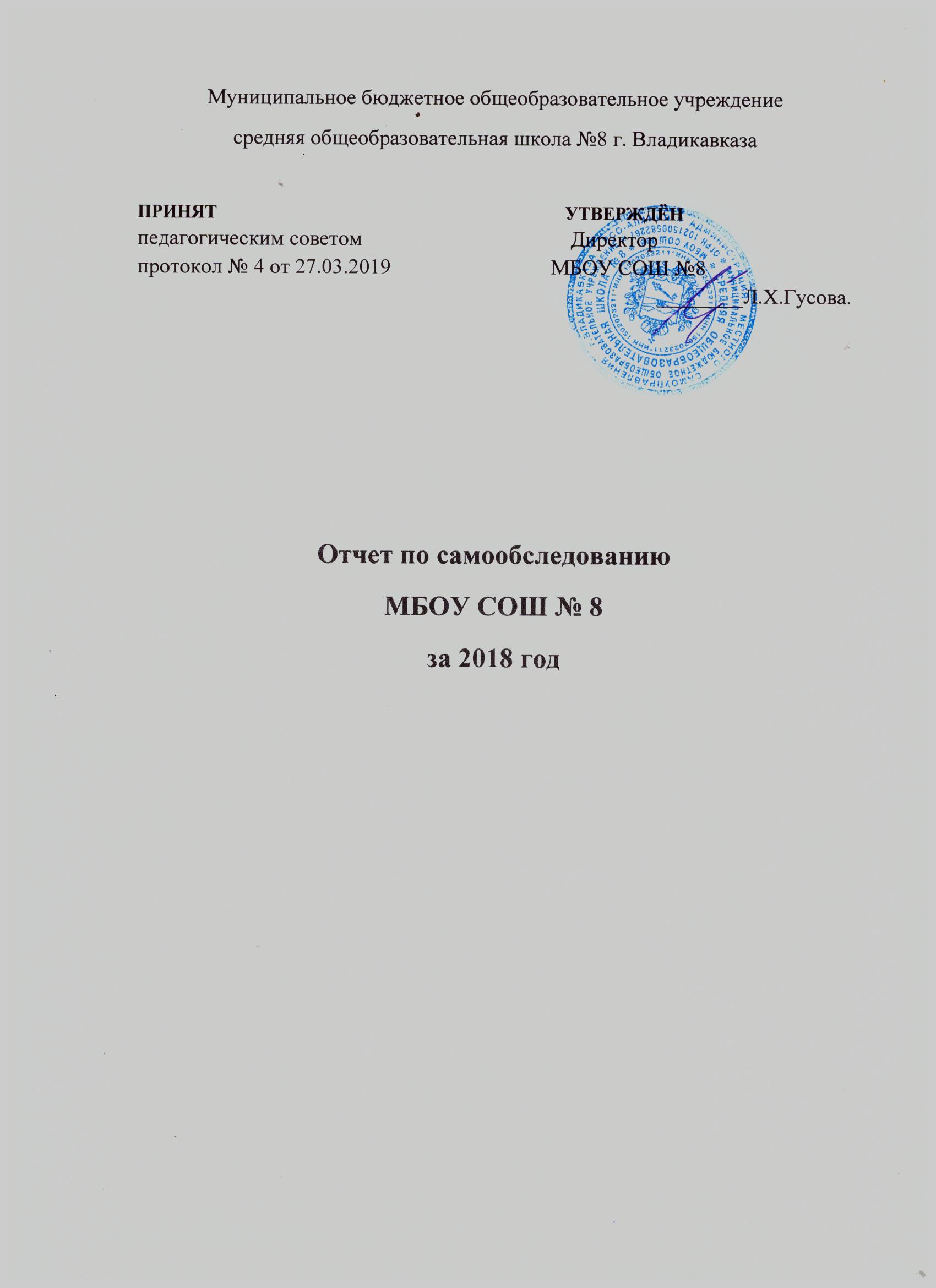 СодержаниеВведение……………………………………………………   3-7Раздел 1 ………………………………………………    8 1. Аналитическая часть………………………………………  8          1.1.Общие сведения об организации………………………..  8-91.2. Система управления МБОУ СОШ №8………………...   9-13          1.3. Образовательная деятельность………………………….13-181.4. Содержание и качество подготовки обучающихся…… 18-28Востребованность выпускников……………………… 29-30Внутренняя система оценки качества образования…  30-38Кадровое обеспечение…………………………………  38-41Учебно-методическое обеспечение……………………41-42Библиотечно-информационное обеспечение……...      43-44                                                                                          Материально-техническая база……………………….. 44-46Раздел 2. Результаты анализа показателей деятельности….. .47Показатели деятельности………………………………. 47-50Общие выводы по результатам самоанализа деятельности школы… ……………………………………………………….. …………50Перспективы…………………………………………… 51          Введение.Самообследование МБОУСОШ № 8 проведено на основании решения педагогического совета (протокол № 3 от 23.01.2019г., приказ №6 от 24.01.2019г.) с целью анализа деятельности образовательной организации за 2018г. Его результаты рассмотрены на заседании педагогического совета школы (протокол №4 от 27.03.2019г., приказ №47-1 от 27.03.2019г.) Педагогическим коллективом реализуются следующие цели и задачи: Процедуру самообследования образовательной   организации регулируют следующие нормативные документы федерального уровня:- Федеральный закон от 29.12.2012 № 273-ФЗ «Об образовании в Российской Федерации» (статья 28. Компетенция, права, обязанности и ответственность образовательной организации, статья 29. Информационная открытость образовательной организации);- Приказ Министерства образования и науки Российской Федерации от 14.06.2013 № 462 «Об утверждении Порядка проведения самообследования образовательной организацией»;- Постановление Правительства Российской Федерации от 10.07.2013 № 582 «Об утверждении Правил размещения на официальном сайте образовательной организации в информационно-телекоммуникационной сети «Интернет» и обновления информации об образовательной организации»;- Приказ Министерства образования и науки Российской Федерации             от 10 декабря 2013 г. N 1324 "Об утверждении показателей деятельности образовательной организации, подлежащей самообследованию".Приказ Министерства образования и науки РФ от 15 февраля 2017 г. № 136 «О внесении изменений в показатели деятельности образовательной организации, подлежащей самообследованию, утвержденные приказом Министерства образования и науки Российской Федерации от 10 декабря 2013 г. № 1324»Деятельность МБОУ СОШ №8 регламентируется следующими видами локальных актов: • должностными инструкциями; • трудовыми договорами (эффективными контрактами) с работниками;  • коллективным договором;  • правилами внутреннего трудового распорядка;  • правилами охраны труда, противопожарной безопасности;  • инструкциями по безопасности для отдельных травмоопасных рабочих мест и учебных кабинетов;  • приказами и распоряжениями директора школы; • решениями общего собрания работников; • решениями Управляющего, Педагогического советов. Для обеспечения уставной деятельности Школа издаѐт следующие локальные правовые акты:Проведенный анализ организационно-правового обеспечения образовательной деятельности МБОУ СОШ № 8 позволяет сделать следующие выводы: - школа соблюдает контрольные нормативы, установленные в приложении к лицензии на право ведения образовательной деятельности по указанным образовательным программам;                      - школа имеет все необходимые организационно-правовые документы на ведение образовательной деятельности; - используемые нормативные правовые и организационно-распорядительные документы актуализированы, соответствуют действующему законодательству Российской Федерации; - условия осуществления образовательного процесса в части его обеспечения учебно-материальной базой, библиотечно-информационными ресурсами полностью соответствуют установленным лицензионным требованиям и нормативам. Организационно-правовое обеспечение образовательной деятельности МБОУ СОШ № 8 по всем показателям полностью соответствует лицензионным требованиям.Раздел 1 . 1. Аналитическая часть.1.1.Общие сведения об организации1.1. Полное наименование в соответствии с уставом  муниципальное бюджетное общеобразовательное учреждение средняя общеобразовательная школа № 8    (МБОУ СОШ № 8)1.2. Адрес: юридический 362026, РСО-Алания, г.Владикавказ ул. Гэсовская, 3                    фактический  362026, РСО-Алания, г.Владикавказ ул. Гэсовская, 31.3. Телефон 8 (8672) 56-07-12e-mail             vladikavkaz-8@list.ru1.4.  Устав     № 56  07.08.2015г., 07.08.2015г., 07.08.2015г( даты принятия, согласования, утверждения)1.5. Учредитель  Управления образования администрации местного самоуправления                   г. Владикавказа1.6.  Учредительный договор   № 53 от 25.07. 2007г.                                                    (реквизиты учредительного договора)  1.7.  Свидетельство о постановке на учет юридического лица в налоговом органе                                                 Серия15 № 000295551 от 21.11.2001    150202884702                                               (серия, номер, дата постановки, ИНН)1.9. Свидетельство о праве на имущество серия 15АЕ № 786046 от22.01.2008, 15АЕ786045 от22.01.2008г, 15АЕ 786048 от 22.01.2008г., 15 АЕ 786049 от 22.01.2008; выдано УправлениемФедеральной службы государственной регистрации, кадастра и картографии по РСО-Алания                                                        (серия, номер, дата, кем выдано)1.10. Свидетельство о праве на земельный участок серия 15АБ №091997; 17.07.2013г.; кад.№15:09:0020313:1; выдано Управлением Федеральной службы государственной регистрации,кадастра и картографии по РСО-Алания        (серия, номер, дата, кем выдано)                     1.11.Лицензия на право ведения образовательной деятельности  серия 15Л01 №0001409; рег.                      № 2467 от  28..11.2016г.; Министерство образования и науки РСО-Алания              (серия, номер, дата, кем выдано)861.13. Филиалы (структурные подразделения) ___нет_________________________________                                                                        (местонахождение, телефоны)1.14. Руководитель образовательного учреждения 1.15. Заместители руководителя  1.16. Локальные акты учреждения          ПРИКАЗ №100-А от 01.09.2014г; s18.amsvlad.ru     (реквизиты основных локальных актов. регламентирующих деятельность учреждения)1.17.  Программа развития учреждения    01.09.2017г.; 2017-2022г.г.                                                                   (реквизиты, срок действия)1.2. Система управления МБОУ СОШ № 8Система управления образовательной организацией МБОУ СОШ № 8 осуществляется в соответствии с законодательством Российской Федерации, Уставом Школы и строится на принципах единоначалия и самоуправления, обеспечивающих государственно-общественный характер управления. Отношения школы с Учредителем регулируются действующим законодательством РФ, настоящим Уставом. Непосредственное управление школой осуществляет директор, который самостоятельно, на основе единоначалия, решает все вопросы, касающиеся деятельности школы и несет персональную ответственность за результаты работы и организацию образовательного процесса в соответствии с требованиями Федерального Закона №273 «Об образовании в  Российской Федерации » и Уставом. Органами самоуправления являются: - Учредительский совет;- Педагогический совет; - Общее собрание работников. Органы самоуправления созданы и действуют в соответствии с Уставом, их деятельность регламентируется соответствующими положениями. Трудовой коллектив составляют все работники школы. Полномочия трудового коллектива школы осуществляются Общим собранием трудового коллектива. Педагогический совет - коллегиальный орган, объединяющий педагогических работников школы. Попечительский  совет школы (далее - Совет) является коллегиальным, представительным органом совместного управления школой со стороны Учредителя, директора, родителей (законных представителей), педагогов, обучающихся, осуществляющим в соответствии с Уставом школы решение отдельных вопросов, относящихся к его компетенции. В школе определена структура управления, штатное расписание, распределены должностные обязанности. Персонал школы, как педагогический, так и вспомогательный, принимается на работу по трудовому договору (эффективному контракту). Должностные инструкции утверждены приказом директора школы и согласованы с профсоюзным комитетом. При приеме работников на работу их знакомят с должностными инструкциями. Должностные инструкции составлены на всех работников в соответствии с Законом РФ №273 "Об образовании", Трудовым кодексом РФ, Уставом, Коллективным договором, Правилами внутреннего трудового распорядка, приказами «Об охране труда и соблюдении правил техники безопасности» и на основании приказа Министерства здравоохранения и социального развития РФ «Об утверждении единого квалификационного справочника должностей руководителей, специалистов и служащих», раздел «Квалификационные характеристики должностей работников образования». В МБОУ СОШ № 8  для управления применяются следующие программные продукты: Дневник.ру, Аттестат-Экспресс, Пенсионный фонд (Spo_orb, Check Pfr), «Перечень льготных профессий», «Налогоплательщик ЮЛ», СУФД, Make List 3, «Сверка ИС и перечней», Сбербанк бизнес онлайн. Большое внимание уделяется школьному сайту, на котором регулярно размещаются различные материалы. В организации деятельности активно используется электронная почта для ведения переписки. Внутришкольный контроль - процесс получения и переработки информации о ходе и результатах учебно-воспитательного процесса с целью принятия на этой основе управленческих решений. Основным объектом контроля является деятельность педагогов школы, а предметом - соответствие результатов их педагогической деятельности законодательству РФ и нормативным правовым актам, включая приказы по школе и решения педагогического совета. В содержании контроля находятся вопросы выполнения Закона РФ №273 «Об образовании» в части обязательности общего образования, использование методического обеспечения в образовательном процессе, реализация утвержденных образовательных программ и учебных планов, ведение школьной документации, качество знаний, подготовка к государственной (итоговой) аттестации, работа с одаренными детьми и др. По результатам контроля составляются аналитические справки, которые доводятся до сведения работников на совещаниях при директоре, при завуче, педсоветах, индивидуальных беседах. Практическое осуществление контроля достигается в результате применения наиболее эффективных методов, таких как наблюдение, анализ, беседа, изучение документации, анкетирование, контрольные срезы. Органом внутришкольного управления, координатором инноваций и учебно- методической работы в школе является Методический совет. Содержание деятельности Методического совета определено общей методической темой: «Самообразование и творчество – пути повышения профессионального мастерства педагогов». Задачи, которые решались в течение учебного года:  - осуществление непрерывного повышения квалификации педагогов; - информационно-методическое обеспечение качества образовательного процесса, обновление знаний педагогов по наиболее актуальным проблемам повышения эффективности обучения (эффективные педагогические технологии, обучение детей с ограниченными возможностями здоровья, информатизация образовательного процесса,  ФГОС ООО); - обобщение и анализ результатов педагогической деятельности по реализации программы развития школы; - диагностико-аналитическая деятельность. В методической работе школы используются активные формы обучения, развития и воспитания, которые реально позволяют решать проблемы и задачи, стоящие перед образовательным учреждением. Формы методической работы: тематические педагогические советы, повышение квалификации  кадров, работа с вновь прибывшими специалистами, работа ШМО, семинары-практикумы, предметные недели, разработка методических рекомендаций, педагогический мониторинг, самообразование,  аттестация. Мониторинг методической работы осуществляется через непосредственное наблюдение, отчеты учителей-предметников, отслеживание уроков с позиций здоровьесбережения и соответствия современным требованиям. На заседаниях ШМО  проводится экспертиза методических разработок, курсов по выбору, программно-методического обеспечения. Школьный методический совет координирует и стимулирует деятельность творчески работающих педагогических работников, направленную на разработку и совершенствование научно-методического обеспечения образовательного процесса и инновационной деятельности педагогического коллектива школы. В образовательном учреждении работают школьные методические объединения учителей по следующим направлениям: МО учителей начальных классов;МО учителей предметов гуманитарного цикла;МО учителей предметов естественно-математического цикла;МО учителей родного языка и литературы;МО классных руководителейСтруктура  управления образовательной организацией         МБОУ СОШ № 8  является юридическим лицом, имеет обособленное имущество на праве оперативного управления, самостоятельный баланс, круглую печать, штампы, бланки со своим наименованием. Школа вправе от своего имени заключать договоры, приобретать от своего имени имущественные и неимущественные права, нести обязанности, быть истцом и ответчиком в суде.    План работы составляется по направлениям деятельности учителей, охватывает все аспекты: задачи на учебный год: диагностика знаний, умений, навыков; оформление документации; работа с одаренными детьми; работа по ликвидации неуспеваемости в обучении; работа по обмену опытом; внеурочная работа; экспериментальная и исследовательская работа; повышение квалификации. Педагогический     коллектив   школы   тесно   сотрудничает   с    СОРИПКРО. К основным формам работы можно отнести:- повышение квалификации педагогических работников (прохождение курсовой подготовки); - аттестация педагогических работников;- посещение семинаров по проблемам обучения и воспитания;- участие в работе научно-практических конференций и видеоконференций; - участие в профессиональных конкурсах; - участие в работе городских методических объединений. 1.3. Образовательная деятельность           Документы, в соответствии с которыми ведется образовательная деятельность в МБОУ СОШ № 8:- Федеральный закон от 29.12.2012 № 273-ФЗ «Об образовании в Российской Федерации»; - ФГОС начального общего, основного общего и среднего общего образования;- СанПиН 2.4.2.2821-10 «Санитарно-эпидемиологические требования к условиям и организации обучения в общеобразовательных учреждениях»; - Основная образовательная программа начального общего образования;- Основная образовательная программа основного общего образования;- Образовательная программа среднего общего образования;- Учебный план МБОУ СОШ № 8 на 2017-2018 учебный год;- Годовой календарный график;- расписание занятий.Статистические данные по МБОУ СОШ № 8Режим образовательной деятельности МБОУ СОШ № 8Устанавливается следующая продолжительность учебного года:– в 1-х классах – 33 учебные недели;– во 2-8,10-х классах – 34 учебных недель;- в 9,11-х классах – 33 учебные недели;Периоды учебных занятий и каникул:2017 - 2018 учебный год начинается 1.09. 2017 года и заканчивается 30.05 2018 года.Устанавливаются следующие сроки школьных каникул: – осенние каникулы – с 30.10.17г.  по 05.11.17 г.  (7календарных дней);                  – зимние каникулы      – с 01.01.18 г. по 13.01.18 г. (13 календарных дней);                  – весенние каникулы   – с 26.03.18 г.  по 04.04.18 г. (10 календарных дней).Дополнительные каникулы для первоклассников –                                                                             с 19.02.18  по 25.02.18г. (7 календарных дней). Промежуточная аттестация проводится по итогам освоения общеобразовательной программы: – на уровне начального общего и основного общего образования – за четверти;– на уровне среднего общего образования – за полугодия.       Регламентирование образовательного процесса в 2017 - 2018 учебном году.Учебный год на I, II уровнях обучения делится на 4 четверти, на III уровне – на два полугодия.Продолжительность каникул в течение учебного года составляет 26 календарных дней.   Для учащихся 1-х классов устанавливаются дополнительные каникулы в феврале (7 календарных дней). Регламентирование образовательного процесса на неделюУстанавливается следующая продолжительность учебной недели:– 5-ти дневная рабочая неделя   в 1-4-х  классах;– 6-ти дневная рабочая неделя во 5-11-х классах.Регламентирование образовательного процесса на деньУчебные занятия организуются в  I смену.Начало учебных занятий в первую смену в 09.00Режим работы:I  смена: 1   урок  - 9.00   –  9.40урок  - 09.50 − 10.30 3   урок  - 10.40 – 11.20 4   урок  - 11.40 − 12.20 урок  - 12.40 – 13.20урок  - 13.30 – 14.10Развитие обучающихся через дополнительное образование.Охрана и укрепление физического, психического и социального здоровья обучающихся.Систематика и взаимосвязь здоровьесберегающих технологий.        Среди здоровьесберегающих технологий, применяемых в МБОУ СОШ № 8, можно выделить несколько групп, в которых используется различный подход к охране здоровья, а соответственно разные методы и формы работы:медико - гигиенические технологии (МГТ);физкультурно - оздоровительные технологии (ФОТ);экологические здоровьесберегающие технологии (ЭЗТ);технологии обеспечения безопасности жизнедеятельности (ТОБЖ);здоровьесберегающие образовательные технологии (ЗОТ);По характеру действия они  подразделены на следующие группы:защитно-профилактические;компенсаторно-нейтрализующие;стимулирующие;информационно-обучающие       Физическая культура в МБОУ СОШ № 8 направлена на обеспечение необходимого уровня физической подготовленности, укрепление здоровья, закаливание организма, повышение работоспособности, воспитание духовных и нравственных качеств, характеризующих общественно-активную личность.Физическое воспитание учащихся организуется и проводится в форме учебных занятий (уроков).       Для занятий физической культурой и спортом в МБОУ СОШ № 8 имеется спортивный зал, две раздевалки (мальчики, девочки), две душевые (мальчики, девочки), многофункциональная спортивная площадка.Оснащенность спортивным инвентарем и оборудованием реализуется в полном объеме по всем разделам учебной программы по предметной дисциплине   "Физическая культура".Выводы:     Таким образом, организация учебного процесса соответствует  нормативным требованиям, социальному заказу и способствует  развитию обучающихся и сохранности их здоровья.1.4. Содержание и качество подготовки обучающихся.Анализ результатов учебно-воспитательного процесса показывает стабильное качество обучения и воспитания учащихся в образовательной организации.Сведения об освоении учащимися образовательных программ.          Результаты ОГЭ и ЕГЭ -2018.Государственная итоговая аттестация  обучающихся  9-х классов.            В 2017-2018 учебном году ГИА в 9-м классе успешно прошли   21 учащийся и получили документ об основном среднем образовании.      Выпускники 9 класса выбрали следующие предметы для государственной (итоговой) аттестации:              Анализ выбора предметов выпускниками 9 класса для государственной итоговой аттестации  в форме ОГЭ показывает, что выпускники  в 2017-2018 учебном году выбрали следующие предметы в процентном соотношении: химия – 4,5%, история – 9 %, биология – 46,%, обществознание – 77%,     физика – 4,5%, география – 59%Итоги государственной итоговой аттестации  выпускников9-х классов                                      Сравнительная таблица  по 9 классам              Исходя из данных таблиц видно, что наиболее популярными предметами по выбору для государственной итоговой аттестации за курс основной школы оказались: обществознание – 77%,   география – 59%, биология – 46%.Динамика средней оценки по результатам ОГЭ Динамика ГИА за три года           Сравнительный анализ экзамена по русскому языку показал, что качество выполнения работ повысилось  на 27% по сравнению с прошлым годом.            Сравнительный анализ экзамена по математике  показал, что качество выполнения работ повысилось на 22 % по сравнению с прошлым годом. Государственная итоговая  аттестация выпускников  11-х классов  В 2017-2018 учебном году 11 выпускников  были допущены к государственной итоговой аттестации. 11 учащихся успешно написали итоговое сочинение, позволяющее получить допуск к ГИА.  Но не все выпускники допущенные к государственной итоговой аттестации успешно прошли её и получили аттестаты о среднем общем образовании..            Таким образом, школа не совсем обеспечила выполнение Закона «Об образовании» в части исполнения государственной политики в сфере образования, защиты прав участников образовательного процесса при организации и проведении государственной итоговой аттестации.          Выпускники 2017-2018 учебного года  выбрали для сдачи в форме  ЕГЭ -8 предметов. Лучшие результаты ЕГЭ показали следующие учащиеся:Динамика средних баллов ЕГЭ за два года:Средний балл   по результатам ЕГЭ в  11-х классахВыводы:               Вся работа по подготовке к государственной итоговой аттестации в 2018 году осуществлялась в соответствии с планом подготовки и проведения итогового контроля и государственной итоговой аттестации. В данных документах были определены следующие направления деятельности: - нормативно-правовое, информационное обеспечение ОГЭ, ЕГЭ; - мероприятия по организации ОГЭ, ЕГЭ; - контрольно-инспекционная деятельность.                 В течение учебного года по плану контрольно-аналитической деятель деятельности администрацией осуществлялся контроль работы учителей-предметников по подготовке к итоговой аттестации. Своевременно были изданы приказы об окончании учебного года, о допуске учащихся 9 классов к государственной итоговой аттестации. Итоговая аттестация осуществлялась в соответствии с расписанием.                 Для организации работы по подготовке и проведению государственной итоговой аттестации администрацией школы в соответствии с планом мероприятий по организации и обеспечению проведения государственной итоговой аттестации была проведена необходимая консультационно-разъяснительная работа с учащимися, учителями и родителями, которые были ознакомлены с перечнем и содержанием нормативно-правовой документации, методическими рекомендациями по организации деятельности выпускников во время подготовки и прохождения государственной итоговой аттестации.                Таким образом, учащиеся, родители и педагогический коллектив были ознакомлены с нормативно-правовой базой, порядком проведения экзаменов в форме ОГЭ, ЕГЭ на совещаниях при директоре, педагогических советах, родительских собраниях, индивидуальных консультациях в соответствии с Порядком проведения государственной итоговой аттестации.                В течение учебного года проводилась контрольно-аналитическая деятельность. Контроль уровня качества обученности учащихся 9 классов осуществлялся посредством проведения контрольных работ, контрольных тестов, тестовых заданий различного уровня, репетиционного тестирования. Контроль качества преподавания предметов осуществлялся путем посещения уроков, проведения тематических проверок администрацией школы. По итогам проверок проводились собеседования с учителями, давались конкретные рекомендации по повышению ЗУН учащихся.               Общие результаты экзамена показывают, что у школьников в недостаточной мере сформированы: - логическое мышление, - общеучебные умения (сравнение, классификация, умение анализировать информацию), - навыки работы с тестовыми заданиями, - вычислительные навыки; - умение грамотно оформить решение.                 Эти проблемы связаны с тем, что учителя много времени и внимания уделяют на отработку алгоритмов решения заданий стандартного характера («решите уравнение», «решите неравенство», «упростите выражение» и т.д.), т.е. «натаскивают» учеников на определенные типы заданий, на определенные формулировки. В то же время на уроках недостаточно внимания уделяется решению задач, требующих применения знаний из различных разделов курса алгебры, недостаточно решается задач практического характера, связанных с жизненным опытом выпускников. Недостаточно внимания уделяется развитию общеучебных умений и умений записывать и оформлять решение. Результаты экзамена позволили выявить элементы содержания образования, которые недостаточно усвоены выпускниками и учителями. Сведения о победителях, призерах олимпиад.Итогишкольного этапа Всероссийской олимпиады школьников В соответствии с планом  внутришкольного контроля была произведена проверка  работы учителей с одаренными и способными детьми.Школьный этап Всероссийской олимпиады школьников проводился по следующим предметам:Русский языкЛитератураАнглийский языкМатематикаФизикаХимияГеографияБиологияИстория ОбществознаниеПравоЭкономикаЭкологияФранцузский языкРодной (осетинский) язык влад.Родной (осетинский) язык невлад.Родная (осетинская) литератураКоличественный состав участников по предметамКоличество обучающихся  4 – 6-х классов  - 62Количество обучающихся 7-8-х классов    - 77Количество обучающихся 9-11х классов   - 138Выводы:- Отмечается высокая организация в проведении олимпиад и подведении их  результатов учителями русского языка Константиниди М.В., Багаева З.А., Джиоева Ж.Х. ; математики – учителя Хайманова Л.Т., Хугаева Т.Ш., Джиоева Ж.Х., биологии – учитель – Бритаева С.Ф.          - На должном уровне подготовлены учащиеся всех классов к проведенным олимпиадам.            -  Низкое качество организации и проведения олимпиады по физике – учитель Кокоева К.Р.             - Не проводились олимпиады по физкультуре – учителя Поплавский В.М. и Хугаев А.Т.,  ОБЖ – учитель Камболов О.С.           - Олимпиада по технологии не проводилась по уважительной причине.Рекомендации:1. Учителям предметникам проанализировать итоги школьных олимпиад на заседании методического совета и заседаниях МО, разработать конкретные рекомендации по подготовке обучающихся к районным олимпиадам до 10 ноября.2. Учителям математики и физики  изучить индивидуальные способности обучающихся 7, 10классов, уровень подготовки каждого ученика,  наметить пути ликвидации пробелов в знаниях учащихся,   систематически  использовать в работе с данными классами личностно-ориентированные технологии и технологии критического мышления.    Результаты участников муниципального этапа Всероссийской олимпиады школьников 2018-2019уч. годСравнительный анализ результатов ВОШ  по МОПроанализировав итоги всех этапов Всероссийской олимпиады школьников необходимо сделать следующие выводы:         олимпиады в целом  показали удовлетворительную подготовку учащихся.  Большинство  учителей предметников уделяют внимание одарённым детям, ведут работу по подготовке учащихся к интеллектуальным играм.        Однако еще большой процент учащихся не справляются с заданиями полностью. Следовательно, можно сделать вывод, что большинство учащихся владеют только базовым уровнем знаний. К одной из причин затруднений  у учащихся можно отнести невысокий уровень подготовки учащихся к выполнению нестандартных заданий.Востребованность выпускников            Востребованность выпускников общеобразовательной школыявляется одним из основных, объективных и независимых показателей качества образования и профориентационной работы МБОУ СОШ № 8. В условиях современности приоритет ориентации детей для получения образования в учреждениях начального и среднего профессионального образования и овладения ими специальностей производственной сферы.Профориентационная работа проводится как на уроках, так и во внеурочной деятельности.Результаты мониторинга распределения и трудоустройства выпускников школысвидетельствуют о правильной политике школы в данном направлении.Выводы:           Среди выпускников 11 классов увеличивается доля поступающих в ВУЗы.Распределение выпускников школы по учебным заведениям соответствует их интересам и потребностям согласно анкетным данным. Это подтверждает качество проводимой профориентационной работы в школе. Кроме этого профориентация школьников - один из важнейших путей решения задач социальной защиты. Внутренняя система оценки качества образования        В МБОУ СОШ № 8 функционирует система внутренней оценки качества образования, которая имеет полную нормативную базу:- положение о внутришкольном контроле,- положение о промежуточной аттестации учащихся,- положение о формах, периодичности и порядке проведения текущего контроля успеваемости и промежуточной аттестации учащихся,- положение о системе оценки достижения планируемых результатов освоения основной образовательной программы основного общего образования.- положение о внутренней системе оценки качества образования.       В школе проводится внутренняя система оценки качества условий организации  образовательного процесса. В 2018 году  управленческая деятельность была направлена на повышение качества образования через эффективную систему мониторинга. Одним из основных этапов которого является отслеживание и анализ качества обучения и образования по уровням обучения, анализ уровня промежуточной и итоговой аттестации по предметам.     Важным критерием, характеризующим учебный процесс, выступает качество образования. Вопросы качества знаний отслеживались в течение учебного года: это отчеты по успеваемости, посещение уроков, элективных курсов, индивидуальных консультаций, проверка журналов, система оценивания учащихся, обсуждение проблем на педагогических советах и заседаниях методического совета. Сравнительный анализ качества успеваемости по уровням  обучения.                                                 Успеваемость по школе за последние 3 годаИтоги  контрольных работ по русскому языку в 5-11 классах Анализ входных  контрольных срезов знаний по русскому языкуАнализ годовых  контрольных срезов знаний  по русскому языкуСтатистический анализ контрольных работ показал, что качество обучения по данному предмету на конец года составило 27,6%, против 31,6% на начало года; средний балл отметки – 3,3 на конец года (3,2- на начало года).Процент безошибочных работ по русскому языку на конец года составляет 8,5%   (15% на начало года). Анализ контрольных работ показал, что уровень подготовки обучающихся слабеет, что не соответствует требованиям государственного образовательного стандартов.Итоги  входящих контрольных срезов знаний по математике  в 5-11 классахИтоги  годовых контрольных работ по математике  в 5-11 классахСтатистический анализ контрольных работ показал, что качество обучения по данному предмету на конец года составило 37,5%, против 30,2% на начало года; средний балл отметки – 3,3 на конец года (3,2- на начало года).            Анализ контрольных работ показал, что уровень подготовки обучающихся соответствует требованиям государственного образовательного стандартов.             При составлении индивидуальных маршрутов по итогам контрольных работ  учителям - предметникам  рекомендовано проводить групповые, индивидуальные консультации по темам, в которых обучающиеся допустили ошибки.  В «группе риска» много обучающихся, вызывающих особую тревогу. Учителям рекомендовано регулярно  проводить с ними индивидуальную работу для ликвидации пробелов в знаниях.  Повышение уровня образованности обучающихся на основе повышения качества знаний, соответствующих образовательным стандартам, является одной из ключевых задач поставленной перед коллективом школы.            Эффективное проведение внутришкольного мониторинга знаний учащихся в 2017-2018 учебном году позволило определить положительные тенденции в организации образовательного процесса: - педагоги эффективно внедряют новшества педагогической науки, ИКТ - активизировалась внеклассная работа по учебным предметам - повышение ответственности педагогов и учащихся за результаты своего труда.            Степень освоения требований ФГОС       Основная образовательная программа основного общего образованияМБОУ СОШ № 8  определяет содержание и организацию образовательного процесса на уровне основного общего образования. Она направлена  на формирование общей культуры, духовно-нравственное, социальное, личностное и интеллектуальное развитие обучающихся в соответствии с требованиями Федерального государственного образовательного стандарта основного общего образования,  утвержденного  приказом   Минобрнауки   России   от   17.12.2010 № 1897 «Об утверждении и введении в действие федерального государственного образовательного стандарта основного общего образования.В  2017-2018 учебном  году  по ФГОС продолжили обучение обучающиеся  5-х- 6-х, 7-х  классов. Успех реализации стандартов второго поколения в большей степени зависит от организации методического сопровождения работы по ФГОС. В связи с этим методический совет школы  разработал рекомендации руководителям ШМО, где выделялись следующие ключевые темы по методическому сопровождению ведения ФГОС ООО: - современный урок и его особенности;- проектно-исследовательская и внеурочная деятельность;  - технология оценивания универсальных учебных действий, оценка качества образования, совершенствование преподавания;  - ознакомление с учебно-методическими и информационно-методическими ресурсами, необходимыми для успешного решения задач ФГОС ООО.          Согласно  рекомендациям МС школы разработаны рабочие программы и календарно- тематическое планирование по предметам.         Проведен анализ выполнения  контрольной работы за 5 -7 классы, позволяющей оценить метапредметные и предметные результаты освоения обучающимися ООП. Методическими объединениями разработаны контрольно-измерительные материалы входного, промежуточного  контроля, позволяющие оценить метапредметные и предметные результаты обучающихся основной школы.        В течение учебного года школе осуществлялся педагогический мониторинг, одним из основных этапов которого являлось отслеживание и анализ качества образования по ступеням обучения, анализ уровня промежуточной и итоговой аттестации по предметам с целью выявления недостатков в работе педколлектива по обучению обучающихся и установлению причин низкой успеваемости.       Проводился мониторинг уровня сформированности обязательных результатов обучения по русскому языку и математике в виде административных контрольных работ:     - входной контроль, цель которого - определить степень устойчивости знаний обучающихся, выяснить причины потери знаний за летний период и наметить меры по устранению выявленных пробелов в процессе повторения материала прошлых лет:   - промежуточный (полугодовой контроль), целью которого является отслеживание динамики обученности  школьников, коррекция деятельности учителя и учеников для предупреждения неуспеваемости и второгодничества;    - итоговый  контроль, цель которого состоит в определении уровня сформированности ЗУН при переходе обучающихся в следующий класс, отслеживании динамики их обученности, прогнозировании результативности дальнейшего обучения, выявлении недостатков в работе, планировании внутришкольного контроля на следующий учебный год по предметам и классам, по которым получены неудовлетворительные результаты мониторинга.               Анализ диагностики,   посещенные уроки, мероприятия говорят о том, что учителя, работающие в 5-7-х классах, создают доброжелательную атмосферу на уроке. Активизация деятельности обучающихся проходит через проблемные вопросы, включение заданий прикладного характера. Используя различные формы и методы, активизируют познавательный процесс обучающихся, повышают интерес к своим предметам. Темп изложения материала соответствует данной  возрастной категории обучающихся, соблюдаются нормы дозировки домашнего задания (25% от изученного материала в классе).   С целью выявления уровня знаний обучающихся были проведены срезовые работы, анализ  которых позволил установить динамику формирования конечных результатов, вскрыть недостатки, наметить пути их решения.Основные значимые достижения ОО          Работа с одаренными детьми в школе продолжает оставаться одним из приоритетных направлений.         Для организации целенаправленной работы с одаренными детьми, в школе составлен план по работе с одаренными детьми и ведется база данных, основными направлениями которой является следующие: интеллектуальное, спортивное и художественно – творческое. Работа с одаренными детьми в ведется через участие в предметных олимпиадах различных уровней, предметных неделях, конкурсах, проектной, исследовательской деятельности. Работа с одаренными детьми и обучаемыми, позитивно мотивированными на учебу, традиционно ведется по всем предметам. Педагоги используют индивидуальные и групповые задания для обучения, ориентируют школьников на дополнительную литературу с указанием источника получения информации.               Индивидуальная, групповая работа предполагает практические задания, проектную деятельность, работу с дополнительным материалом, решение исследовательских задач по математике, химии, физике, биологии, географии. По русскому языку, литературе большое внимание уделяется развитию творческих способностей, выполнению творческих заданий (написание сочинений, самостоятельное чтение произведений, не предусмотренных программным материалом, подготовка и участие в конкурсах выразительного художественного чтения. Учителя школы ставят перед собой задачу научить выпускника необходимым умениям самому выстраивать свою жизненную модель, добывать новые знания, использовать их, беречь свою жизнь и здоровье, владеть современными информационно-коммуникационными технологиями. Учителя школы выбирают такие формы обучения, при которых гибко и вариативно используются разнообразные приемы, методы обучения, не характерные для традиционного урока. Широко используется аудио, видео и компьютерная техника. Участие в конкурсах «Русский медвежонок», «Кенгуру»,   «КИТ»,  « «ЧИП» формирует определенные навыки и умения отвечать на вопросы, увеличивает объем знаний и расширяет кругозор.           В школе прослеживается система управленческих решений по результатам проведённого мониторинга качества образования. В течение учебного года анализируются результаты успеваемости, выполнение плана работы школы, ВШК. Результаты анализа выносятся на заседания МО, совещания при заместителе директора, совещание при директоре, педагогический совет. В конце учебного года проводится развёрнутый педагогический анализ итогов учебного года с выделением положительной динамики в деятельности, выявляются проблемы, предлагаются пути решения данных проблем, которые учитываются при составлении плана работы школы на новый учебный год.Кадровое обеспечение.Сведения о кадровом потенциалеВ  2018 году в  школе  работало  36 человек              В  2018 году в школе работало:              учителей высшей квалификационной категории – 8 человек (32%);              первой квалификационной категории – 3 человек (12%);              соответствие занимаемой должности – 12 человек (48%).Сведения  об  образовании  учителей:                           В 2018 году в школе работало:              учителей с высшим профессиональным образованием – 21 человек (91%);              учителей со средним профессиональным образованием – 2 человек (9%);Информация о молодыхспециалистахКоличество педагогов пенсионного возрастаПедагогические работники, имеющие ведомственные государственные наградыИнформация о специальности учителей               В МБОУ СОШ №8 имеется перспективный план аттестации работников и курсовой подготовки на 3 года. Ежегодно составляется график прохождения педагогическими работниками курсов повышения квалификации.Курсы повышения квалификации педагоги проходят согласно плану – графику ииндивидуальным запросам педагогов.Повышение квалификации педагогов и руководителей влияет на рост методического мастерства, их профессиональную компетентность. Выводы: Педагогический  коллектив  стабилен, имеет  хорошие  потенциальные  возможности;  возрастная  структура позволяет  планировать  долгосрочные  программы  развития  школы. За  последние  два  года  наблюдается повышение  уровня  квалификации   учителей.От удовлетворенности педагогами условиями своего труда и его результатами во многом зависит качество образования, которое обеспечивает школа своим учащимся. Этот показатель отражает степень комфортности всех участников образовательного процесса. По итогам опроса учителя отмечают, что в школе созданы условия для творческого роста учителей и благоприятный микроклимат, поощряются и материально стимулируются как добросовестный труд, так и инновационная деятельность. Управление школой осуществляется на основе закона РФ «Об образовании», Устава школы и локальных актов. Учебно-методическое обеспечение         Главными звеньями в структуре методической службы школы являются методические объединения учителей-предметников. Их в школе 7:Методические объединения:МО учителей предметов гуманитарного циклаКонстантиниди Марина Владимировна – руководитель МО учителей родного языка и литературы Габеева Зара Сандировна – руководитель                                                     МО учителей естественно-математического циклаХайманова Лариса Таймуразовна - руководительМО учителей начальных классовЦаболова Татьяна Федоровна - руководительМО классных руководителейБетрозова Светлана Георгиевна - руководитель       Работа методических объединений спланирована в рамках программы модернизации современного образования, программы развития школы. На заседаниях ШМО традиционным стало рассмотрение следующих вопросов:- модернизация образования, переход на новые учебные стандарты;- изучение нормативных документов;- формирование ключевых компетенций учащихся;- формирование системы оценки качества образования;- поиск средств повышения интереса к учебным предметам; новых форм, методов,- внедрение современных технологий обучения (в том числе компьютерных);- самосовершенствование и самообразование педагогов;- обобщение и обмен опытом;- подготовка к ГИА в форме ОГЭ и ЕГЭ;- соблюдение единых требований к оформлению и ведению учебной документации;- утверждение и корректировка планирования;- анализ срезовых, контрольных работ, изучение результатов мониторинга;- подготовка и проведение предметных олимпиад, недель.- участие учащихся и педагогов в различных конкурсах, проектах, олимпиадах; работа с одаренными детьми;- преемственность в обучении.       В 2018 году ШМО учителей провели  предметные недели, целью которыхбыло вовлечение учащихся в активную творческую деятельность, развитие познавательного интереса к различным наукам, воспитание информационной и коммуникативной культуры в социуме, повышение интереса к изучаемым учебным дисциплинам.       Учащиеся всех классов и параллелей приняли участие в конкурсах, викторинах,интегрированных мероприятиях.Библиотечно-информационное обеспечение                                                                                            Школьная библиотека является неотъемлемой частью образовательного процесса школы. Основная цель школьной библиотеки – удовлетворение потребностей детей в духовном и интеллектуальном росте, самопознании и самообразовании. Школьная библиотека в новых условиях предполагает интеграцию функций информационного и культурного центров в интересах инновационного образовательного процесса. Школьная библиотека работает согласно утвержденному плану работы.Основными направлениями деятельности библиотеки являются:-обеспечение учебно-воспитательного процесса и самообразования путем библиотечного информационно-библиографического обслуживания учащихся и педагогов;-обучение читателей пользованию книгой и другими носителями информации, поиску, отбору и умению оценивать информацию;-формирование эстетической, экологической культуры и интереса к здоровому образу жизни.Школьная библиотека прививает у учащихся потребность в постоянном самообразовании, воспитывает ответственность, уделяет внимание пропаганде литературы в помощь школьным программам. А также развивает и поддерживает в детях привычку и радость чтения и учения, потребность пользоваться библиотекой в течении всего учебного периода.Библиотечный фонд школыВыводы:                                Школьная библиотека МБОУ СОШ № 8 обеспечивает участникам образовательного процесса (учащимся и педагогическим работникам) доступ к информации, знаниям, идеям, культурным ценностям посредством использования библиотечно-информационных ресурсов на различных носителях. Удовлетворяет образовательные и индивидуальные потребности пользователей библиотеки. Формирует навыки независимого библиотечного пользователя: обучение поиску, отбору и критической оценке информации.Материально-техническая базаЦель работы по укреплению материально-технической базы школы – обеспечить безопасные условия ведения образовательного процесса всеми его участниками  в полном объеме на современном уровне. Реализовать данную цель можно путем решения следующих задач:Поддержание в рабочем состоянии систем водоснабжения, теплоснабжения, канализации.Соблюдение санитарно-гигиенических норм и правил учреждения.Обеспечение сохранности здания, оборудования и имущества.Приобретение учебно-методического оборудования.Поддержание в рабочем состоянии имеющегося учебно - методического оборудования. Проводимые в школе мероприятия по сохранению и укреплению материально-технической базы позволили уже решить следующие вопросы:Создание в школе эстетически организованной предметной среды;Создание в школе условий для организации учебно-воспитательного процесса на современном уровне информационно-технологического оснащения Пополнение фондов школьной библиотеки   Создание предметных классов, кабинетов по всем направлениям обучения Приобретение информационно-технических средств обеспечения образовательного процесса.Подключение к сети Интернет.Для обеспечения работоспособности всех звеньев учебно- воспитательного процесса и жизнедеятельности его участников были заключены договора с подрядными организациями.В целях решения поставленных задач были проведены ремонтно- строительные и интеграционные работы во всех сферах хозяйственной деятельности.Анализ материально-технической базы школы показал: в целом санитарно-гигиенические, материально-технические условия соответствуют целям и задачам образовательного процесса, но при этом требуют дальнейшей оптимизации развития и использования имеющихся ресурсов. Исходя из вышеперечисленного складывается дальнейший план работы        (приложение 4).по материально-техническому обеспечению образовательного процесса.Техническое оснащениеШкола имеет следующие оборудованные кабинеты:Кабинет русского языка и литературы – 1Кабинет математики – 2Кабинет истории – 1Кабинет английского языка – 1Кабинет французского языка - 1Кабинет химии  – 1Кабинет биологии - 1Кабинет начальных классов – 5Кабинет осетинского языка и литературы – 4Кабинет физики – 1Кабинет информатики – 1Кабинет географии – 1Кабинет ИЗО  и технологии (ДПИ) – 1Кабинет музыки – 1Спортивный зал – 1Актовый зал – 1Библиотека – 1Столовая – 1Медицинский кабинет – 1Кабинет зам. директора по воспитательной работе -1Кабинет директора – 1  13 учебных кабинетов в школе оснащены компьютерным комплексом (компьютер, проектор, принтер)  с выходом в интернет.Кабинеты физики, химии,  и спортзал имеют выданные акты разрешения для проведения занятий. В данных кабинетах для учащихся организованы рабочие места, которые соответствуют нормам охраны труда, нормам ТБ и производственной санитарии. Имеются укомплектованные аптечки. Кабинеты полностью оборудованы первичными средствами пожаротушения. При кабинетах физики, химии и биологии  имеются специально оборудованные лаборантские.Спортзал оснащен 2 душевыми кабинами и 2 раздевалками.В школе имеется специально оборудованная столовая на 60 посадочных мест, в которой осуществляется горячее питание школьников. Санитарно-техническое состояние пищеблока отличное. Имеющееся оборудование в рабочем состоянии.Выводы:Школа имеет хорошую материально-техническую базу, которая обеспечивает организацию и проведение образовательного процесса. Раздел 2. Результаты анализа показателей деятельностиПОКАЗАТЕЛИ ДЕЯТЕЛЬНОСТИ  МБОУ СОШ № 8 2.2.Общие выводы по результатам самоанализа деятельности школыВсё вышесказанное свидетельствует об эффективной деятельности педагогического коллектива по обеспечению современного качественного образования, формированию социальной активности, необходимых ключевых компетентностей, стремления к самореализации.В школе создано единое образовательное пространство, созданы и укрепляются традиции школы. В течение 2017-2018 учебного года поставленные задачи решены.1. Школа функционирует стабильно в режиме развития. 2. В школе созданы оптимальные условия для обеспечения качественного образования, развития личности учащихся в соответствии с их образовательными потребностями и возможностями для их успешной социализации и самореализации. 3. Школа обеспечивает воспитание и развитие детей в безопасных, комфортных условиях, не допуская отрицательной динамики состояния здоровья учащихся. Проделана большая работа по созданию условий, благоприятствующих сохранению и укреплению физического, нравственного и психологического здоровья школьников.4.Школа в полной мере обеспечивает условия для эффективного использования в учебно-воспитательном процессе современных образовательных технологий. 5.Закрепилась устойчивая тенденция в кадровой политике школы, направленная на формирования творчески работающего коллектива. 6.Воспитательная работа в школе строится с учетом развития личности ребенка и положительно влияет на уровень воспитанности школьников.7. В школе созданы условия для самореализации ребёнка во внеурочной деятельности. 8. Родители, выпускники, социальные партнёры, местное сообщество выражают позитивное отношение к деятельности школы.2.3.Перспективы Цели  и задачи МБОУ СОШ № 8 на 2019 год:Цели:создание условий для становления образованного, всесторонне развитого человека с активной жизненной позицией, способного к самоанализу и рефлексии, умеющего ориентироваться в окружающем социуме, принимать решения и отвечать за свои поступки. создать образовательное и воспитательное пространство главной ценностью которого является художественно-эстетическое развитие личности  учащихся;обеспечение условий для получения качественного общего образования всем  учащимся школы на всех ступенях обучения через рост профессиональной компетентности педагогов и сотрудничество всех участников образовательного процесса. Цель воспитания: способствовать формированию личности гражданина – патриота Родины, имеющего четкую гражданскую позицию, высокие нравственные идеалы, умения ориентироваться в социальной, политической и культурной жизни общества.Задачи:- обеспечение реализации права каждого обучающегося на получение образования в соответствии с законом РФ «Об образовании»;- организация работы по совершенствованию обучения с целью обеспечения дальнейшего роста показателя качества знаний;          -  использование эффективных методов, приемов и технологий организации урочной и внеурочной деятельности;           - совершенствование качества современного урока через повышение его эффективности;         -применение новых педагогических технологий, форм и методов работы с одаренными детьми; - организация работы по реализации принципа индивидуального подхода в обучении и воспитании;  - формирование у обучающихся потребности в самоконтроле и самооценке;-  формирование гражданской позиции и патриотического сознания, правовой культуры через активизацию деятельности школьного самоуправления, приобщение к общечеловеческим ценностям, воспитание нравственности и интеллигентности.Название локального нормативного акта, регламентирующего направление/вид деятельности Правовые основания наличия в образовательной организацииПравовые основания наличия в образовательной организацииЛокальные нормативные акты, регламентирующие управление образовательной организацией1. Порядок принятия локальных нормативных актов в ООчасти 3, 4 ст. 30 Федерального закона "Об образовании в Российской Федерации"части 3, 4 ст. 30 Федерального закона "Об образовании в Российской Федерации"2. Положение об общем собрании  образовательной организации .3.Положение о педагогическом совете ОО  4. Положение о методическом совете ООЛокальные нормативные акты, регламентирующие организационные аспекты деятельности образовательной организации  часть 3,4 ст. 30, 53, 54 , 57, 61 Федерального закона "Об образовании в Российской Федерации" часть 3,4 ст. 30, 53, 54 , 57, 61 Федерального закона "Об образовании в Российской Федерации"5. Правила приема обучающихся в ООпункт. 8 ч. 3 ст. 28, ч. 2 ст. 30, ч. 9 ст. 55, ч. 5 ст. 55 Федерального закона "Об образовании в Российской Федерации", письмо Минобрнауки России от 01.04.2013 № ИР-170/17 «О Федеральном законе "Об образовании в Российской Федерации"» (далее – Приложение к рекомендациям письма № ИР-170/17) пункт. 8 ч. 3 ст. 28, ч. 2 ст. 30, ч. 9 ст. 55, ч. 5 ст. 55 Федерального закона "Об образовании в Российской Федерации", письмо Минобрнауки России от 01.04.2013 № ИР-170/17 «О Федеральном законе "Об образовании в Российской Федерации"» (далее – Приложение к рекомендациям письма № ИР-170/17) 6.Положение о школьной форме обучающихся в ОО 6.Положение о школьной форме обучающихся в ОО пункт 18 ч. 3 ст. 28 Федерального закона "Об образовании в Российской Федерации"пункт 18 ч. 3 ст. 28 Федерального закона "Об образовании в Российской Федерации"7. Штатное расписание ОО 7. Штатное расписание ОО пункт 4 ч. 3 ст. 28 Федерального закона "Об образовании в Российской Федерации" пункт 4 ч. 3 ст. 28 Федерального закона "Об образовании в Российской Федерации" 8.Программа развития ОО  8.Программа развития ОО  пункт 7 ч. 3 ст. 28 Федерального закона "Об образовании в Российской Федерации" пункт 7 ч. 3 ст. 28 Федерального закона "Об образовании в Российской Федерации" 9.Положение о порядке организации и  проведения самообследования ОО 9.Положение о порядке организации и  проведения самообследования ОО пункты 3, 13 ч. 3 ст. 28, п. 3 ч. 2 ст. 29 Федерального закона "Об образовании в Российской Федерации" пункты 3, 13 ч. 3 ст. 28, п. 3 ч. 2 ст. 29 Федерального закона "Об образовании в Российской Федерации" 10.Положение об оздоровительном лагере дневного пребывания детей ОО 10.Положение об оздоровительном лагере дневного пребывания детей ОО пункт 5 ст. 28 Федерального закона "Об образовании в Российской Федерации" пункт 5 ст. 28 Федерального закона "Об образовании в Российской Федерации" Локальные нормативные акты, регламентирующие административную и финансово-хозяйственную деятельность Локальные нормативные акты, регламентирующие административную и финансово-хозяйственную деятельность 11. Положение о ведении школьной документации в ОО  11. Положение о ведении школьной документации в ОО  12.Положение о дежурном администраторе в ОО 12.Положение о дежурном администраторе в ОО ч.3 ст. 30 Федерального закона "Об образовании в Российской Федерации" ч.3 ст. 30 Федерального закона "Об образовании в Российской Федерации" 13.Положение о библиотеке в ОО 13.Положение о библиотеке в ОО ст. 27 Федерального закона "Об образовании в Российской Федерациист. 27 Федерального закона "Об образовании в Российской Федерации14. Положение о порядке обеспечения обучающихся учебниками и учебными пособиями в ОО.14. Положение о порядке обеспечения обучающихся учебниками и учебными пособиями в ОО.15.. Положение об организации горячего питания обучающихся15.. Положение об организации горячего питания обучающихсяЛокальные нормативные акты, регламентирующие особенности организации образовательного процесса Локальные нормативные акты, регламентирующие особенности организации образовательного процесса 16. Положение о формах обучения в ОО 16. Положение о формах обучения в ОО статья. 17, ч. 3 ст. 44 Федерального закона "Об образовании в Российской Федерации" статья. 17, ч. 3 ст. 44 Федерального закона "Об образовании в Российской Федерации" 17.Локальный акт, устанавливающий язык (языки) образования в организации, осуществляющей образовательную деятельность по реализуемым ею образовательным программам в ОО 17.Локальный акт, устанавливающий язык (языки) образования в организации, осуществляющей образовательную деятельность по реализуемым ею образовательным программам в ОО часть 6 ст. 14 Федерального закона "Об образовании в Российской Федерации" часть 6 ст. 14 Федерального закона "Об образовании в Российской Федерации" 18.Положение о Службе мониторинга в ОО  18.Положение о Службе мониторинга в ОО  19.Положение о школьном психолого- медико-педагогическом консилиуме ОО19.Положение о школьном психолого- медико-педагогическом консилиуме ОО20.Положение о наставничестве ОО  20.Положение о наставничестве ОО  Локальные нормативные акты, регламентирующие вопросы организации образовательного процесса Локальные нормативные акты, регламентирующие вопросы организации образовательного процесса 21. Положение о Совете профилактики правонарушений среди несовершеннолетних в ОО  21. Положение о Совете профилактики правонарушений среди несовершеннолетних в ОО  22.Положение об элективных курсах, предпрофильной подготовке обучающихся 9-х классов в ОО22.Положение об элективных курсах, предпрофильной подготовке обучающихся 9-х классов в ОО23.Положение о профильном обучении обучающихся 10-11 классов в ОО  23.Положение о профильном обучении обучающихся 10-11 классов в ОО  24.Положение о безотметочном оценивании элективных курсов в ОО  24.Положение о безотметочном оценивании элективных курсов в ОО  25. Положение об организации внеурочной деятельности обучающихся НОО в ОО . 25. Положение об организации внеурочной деятельности обучающихся НОО в ОО . 26. Положение об организации внеурочной деятельности обучающихся ООО в ОО.26. Положение об организации внеурочной деятельности обучающихся ООО в ОО.27. Положение о работе с одарѐнными детьми в ОО  27. Положение о работе с одарѐнными детьми в ОО  Локальные нормативные акты, регламентирующие оценку и учет образовательных достижений обучающихся Локальные нормативные акты, регламентирующие оценку и учет образовательных достижений обучающихся 28. Положение о внутренней системе оценки качества образования в ОО 28. Положение о внутренней системе оценки качества образования в ОО пункт 13 ч. 3, ч. 7 ст. 28 Федерального закона "Об образовании в Российской Федерации" пункт 13 ч. 3, ч. 7 ст. 28 Федерального закона "Об образовании в Российской Федерации" 29.Положение портфолио достижений обучающихся ОО 29.Положение портфолио достижений обучающихся ОО часть 3 ст. 28 Федерального закона "Об образовании в Российской Федерации" часть 3 ст. 28 Федерального закона "Об образовании в Российской Федерации" 30.Положение о формах, периодичности, порядке текущего контроля успеваемости и промежуточной аттестации обучающихся в ОО 30.Положение о формах, периодичности, порядке текущего контроля успеваемости и промежуточной аттестации обучающихся в ОО часть 3 ст. 17, п. 10 ч. 3 ст. 28, ч. 3 ст. 34, ч. 1 ст. 58 Федерального закона "Об образовании в Российской Федерации", п. 19.34 Приложения к рекомендациям письма № ИР-170/17, Федеральные государственные образовательные стандарты общего образованиячасть 3 ст. 17, п. 10 ч. 3 ст. 28, ч. 3 ст. 34, ч. 1 ст. 58 Федерального закона "Об образовании в Российской Федерации", п. 19.34 Приложения к рекомендациям письма № ИР-170/17, Федеральные государственные образовательные стандарты общего образования31.Приказ об утверждении форм справок о периоде обучения в ОО 31.Приказ об утверждении форм справок о периоде обучения в ОО часть 4 ст. 33 Федерального закона "Об образовании в Российской Федерации", письма Минобрнауки России от 01.04.2013 № ИР-170/17  часть 4 ст. 33 Федерального закона "Об образовании в Российской Федерации", письма Минобрнауки России от 01.04.2013 № ИР-170/17  Локальные нормативные акты, регламентирующие условия реализации образовательных программ Локальные нормативные акты, регламентирующие условия реализации образовательных программ 32. Положение об учебном кабинете ОО 32. Положение об учебном кабинете ОО пункт 2 ч. 3 ст. 28 Федерального закона "Об образовании в Российской Федерации", Федеральные государственные образовательные стандарты общего образования пункт 2 ч. 3 ст. 28 Федерального закона "Об образовании в Российской Федерации", Федеральные государственные образовательные стандарты общего образования 33. Порядок выбора учебников, учебных пособий в ОО 33. Порядок выбора учебников, учебных пособий в ОО пункт 9 ч. 3 ст. 28, п. 5 ч. 3 ст. 47 Федерального закона "Об образовании в Российской Федерации", Федеральные государственные образовательные стандарты общего образования пункт 9 ч. 3 ст. 28, п. 5 ч. 3 ст. 47 Федерального закона "Об образовании в Российской Федерации", Федеральные государственные образовательные стандарты общего образования 34.Положение о классном руководителе ОО 34.Положение о классном руководителе ОО глава 5, статья 47, 48 Федерального закона "Об образовании в Российской Федерации" глава 5, статья 47, 48 Федерального закона "Об образовании в Российской Федерации" Локальные нормативные акты, регламентирующие права, обязанности и ответственность работников образовательной организации Локальные нормативные акты, регламентирующие права, обязанности и ответственность работников образовательной организации 35.Положение о профессиональной этике педагогических работников ОО (Кодекс профессиональной этики) 35.Положение о профессиональной этике педагогических работников ОО (Кодекс профессиональной этики) часть 4 ст. 48 Федерального закона "Об образовании в Российской Федерации»часть 4 ст. 48 Федерального закона "Об образовании в Российской Федерации»36. Положение об Антикорупционной политике в ОО 36. Положение об Антикорупционной политике в ОО 37. Положение о порядке организации и проведения аттестации педагогических работников на соответствие занимаемой должности в ОО 37. Положение о порядке организации и проведения аттестации педагогических работников на соответствие занимаемой должности в ОО пункт 8 ч. 1 ст. 48, ч. 2 ст. 49 Федерального закона "Об образовании в Российской Федерациипункт 8 ч. 1 ст. 48, ч. 2 ст. 49 Федерального закона "Об образовании в Российской Федерации38.Положение о профессиональной переподготовке и повышении квалификации педагогических работников ОО 38.Положение о профессиональной переподготовке и повышении квалификации педагогических работников ОО пункт 5 ч. 3 ст. 28, п. 7 ч. 1 ст. 48 Федерального закона "Об образовании в Российской Федерации" пункт 5 ч. 3 ст. 28, п. 7 ч. 1 ст. 48 Федерального закона "Об образовании в Российской Федерации" 39.Положение о портфолио учителя ОО 39.Положение о портфолио учителя ОО  ст. 49 Федерального закона "Об образовании в Российской Федерации" ст. 49 Федерального закона "Об образовании в Российской Федерации"Локальные нормативные акты, регламентирующие отношения работодателя с работниками и организацию учебно-методической работыЛокальные нормативные акты, регламентирующие отношения работодателя с работниками и организацию учебно-методической работы40.Положение о работе с персональными данными работников в ОО  40.Положение о работе с персональными данными работников в ОО  41.Положение о классном журнале в ОО41.Положение о классном журнале в ОО42.Положение о внутришкольном контроле в ОО  42.Положение о внутришкольном контроле в ОО  43.Положение о методическом объединении классных руководителей в ОО  43.Положение о методическом объединении классных руководителей в ОО  44. Положение о методическом объединении учителей-предметников в ОО  44. Положение о методическом объединении учителей-предметников в ОО  45. Положение о методической работе в ОО  45. Положение о методической работе в ОО  46.Положение об экспертных группах в рамках процедуры аттестации с целью подтверждения соответствия занимаемой должности в ОО  46.Положение об экспертных группах в рамках процедуры аттестации с целью подтверждения соответствия занимаемой должности в ОО  Локальные нормативные акты, регламентирующие образовательные отношенияЛокальные нормативные акты, регламентирующие образовательные отношения47.Положение о комиссии по урегулированию споров между участниками образовательных отношений и их исполнении в ОО47.Положение о комиссии по урегулированию споров между участниками образовательных отношений и их исполнении в ОО пункт 2 ч. 1, ч. 6 ст. 45 Федерального закона "Об образовании в Российской Федерации", п. 19.34 Приложения к рекомендациям письма № ИР-170/17 пункт 2 ч. 1, ч. 6 ст. 45 Федерального закона "Об образовании в Российской Федерации", п. 19.34 Приложения к рекомендациям письма № ИР-170/17Локальные нормативные акты, регламентирующие открытость и доступность информации о деятельности образовательной Локальные нормативные акты, регламентирующие открытость и доступность информации о деятельности образовательной 48.Положение о сайте ОО 48.Положение о сайте ОО  пункт 21 ч. 3 ст. 28, ч. 1 ст. 29 Федерального закона "Об образовании в Российской Федерации». пункт 21 ч. 3 ст. 28, ч. 1 ст. 29 Федерального закона "Об образовании в Российской Федерации».Ф.И.О. полностьюРабочий телефонОбразование по диплому (указать специальность)Общий стаж работыСтаж педагогической работыСтаж административной работыГусова ЛарисаХаджимуратовна56-07-12СОГУ, высшее, преподаватель истории и обществознания484830Ф.И.О. полностьюРабочий телефонДолжностьКурируемое направлениеОбразование по диплому (указать специальность)Общий стаж работыСтаж педагогической работыСтаж административной работыТуаева Ольга Михайловна56-07-12Заместитель директора по УВРПредметы гуманитарного цикла, естественно-научного цикла  география, биология, начальная школаГеограф. Преподаватель географии и биологии.42374Галазова Залина Эриковна56-07-12Заместитель директора по ВРВоспитательная работа, иностранный язык, родной (осетинский язык Преподаватель русского языка и литературы.252118№КлассКол-во уч-сяНачальное общее образованиеНачальное общее образованиеНачальное общее образование1А312А313А244А35Итого:4121Основное общее образованиеОсновное общее образованиеОсновное общее образование1.5А322.6А273.7А264.8А215.9А25Итого:5131Среднее общее образованиеСреднее общее образованиеСреднее общее образование1.10А212.11А11Итого:232Итого по школе11285Наименование  (Количество детей)Группы День неделиВремя Руководитель 1«Фортепьяно»(4)9клВторник, пятница14.20-15.10Агузарова Нина Владимировна(МБОУ ДО ДШИ г. Владикавказа, 8-9284846878)2хор(153)1 класс4-5 классыПонедельник12.40.-13.2013.30-14.10Канукова Дзерасса Артуровна(МБОУ ДО ДШИ г. Владикавказа, 8-9604018241) 3«Ритмика»(153)1-5 классыВторникПятница 12.40-14.10Назгоидзе Анна Андреевна(МБОУ ДО ДШИ г. Владикавказа, 8-9188227760)4Осетинская гармошка(4)Понедельник, Среда13.20-14.0014.10-14.50Дзантиева Маргарита Тамерлановна(МБОУ ДО ДШИ г. Владикавказа, 5Фехтование(56)4, 8 классыПонедельник13.30-14.10Рита Тимофеевна5Фехтование(56)4, 8 классыСреда13.30-14.10Рита ТимофеевнаФехтование(56)4, 8 классыПятница13.30-14.10Рита ТимофеевнаКлассы (по ступеням обучения) Параметры (кол-во учащихся)1-45-910-11ИтогоНа начало учебного  года11912929277На конец учебного  года11612826270Аттестовано8412826238Второгодники0000Переведены условно05-5Отличники48214Успевают на «4» и «5»3020656Успеваемость100%79, %100%93%Качество успеваемости29%22%31%27,3%№Параметры статистики2017-2018уч.год1Выпускников основной школы252Получили аттестат об основном общем образовании243Выпускников средней школы114Получили аттестат о среднем общем образовании115Количество учеников, окончивших школу с аттестатом особого образца35.1В основной школе1  5.2В средней школе21.Всего  учащихся  в  9-х  классах25Не допущены к ГИА32Окончили  9  класс21Русский язык21Математика226ОГЭ предметы по выбору:Обществознание17 чел.6Химия1 чел.6Биология10 чел.6История     2чел.6Физика1чел.6География13 чел.ПредметУчительКол-воуч-ся5432Средняя оценка%усп.%кач.Русский языкКонстантиниди М.В.22471013,59550МатематикаСаракаева М.Т. 2201930410086ОбществознаниеБогова Л.1727713,49552ИсторияГусова Л.Х.202004100100БиологияБритаева С.Ф.1005503,510050ХимияДзгоева С.К.101004100100ФизикаКокоева К.Р.101004100100ГеографияТуаева О.М.1308503,610061,5ПредметУчительКоличество уч-ся, получивших экзаменационную отметкуКоличество уч-ся, получивших экзаменационную отметкуКоличество уч-ся, получивших экзаменационную отметкуПредметУчительравную годовойвыше годовой ниже годовойРусский языкКонстантиниди М В.10102МатематикаСаракаева М.Т.10210ОбществознаниеБогова Л.6110ИсторияГусова Л.Х.002БиологияБритаева С.Ф.622ХимияДзгоева С.К.100ФизикаКокоева К.Р.001ГеографияТуаева О.М.1120П р е д м е т ыКоличество уч-ся,сдававших ОГЭв 2015-2016Средняя оценкапо школев 2015-2016Количество уч-ся,сдававших ОГЭв 2016-2017Средняя оценкапо школев 2016-2017Количество уч-ся,сдававших ОГЭв 2017-2018Средняя оценкапо школев 2017-2018Русский язык253,7303,1223,5Математика253,6303,2224ПредметВсего обучающихся2015-2016% успев.2015-2016% кач.2015-2016Всего обучающихся2016-2017% успев.2016-2017% кач.2016-2017Всего обучающихся2017-2018% успев.2017-2018% кач.2017-2018Русский язык2595,252309023,3229550Математика2792,551,82595,2642210086№ПредметМакс. баллФ.И.О.выпускникаФ.И.О. учителя предметника1.Русский язык89Кобесова А.Галазова З.Э.№Наименование предмета№Наименование предмета2017  год2018 год1.Русский язык50,6502.Математика (база)3,6(ср. отм.)2,75 (сред. отм.)3.Математика (профиль)51,443,34.Литература --5.Физика32206.Химия44317.География-348.Биология27,8289.История27,51410Обществознание3840,1П ре д м е т ыКоличество уч-ся,сдававших ЕГЭminбаллпо школемaxбалл пошколеСредний баллпо школеСредняя оценкапошколеРусский язык11308950,6-Математикабазовая8242,752,75Математикапрофильная8      277643,3-Физика204020-Химия595331-Биология6184228,3-История1181818-Обществознание7147134-География 1343434-№ п/пПредметК-во участниковК-во участниковК-во участниковК-во участниковК-во участниковК-во участниковК-во участниковК-во участниковК-во победителейК-во призеровК-во уч-ков школьного этапа№ п/пПредмет4кл.5 кл.6 кл.7 кл.8 кл.9 кл.10 кл.11 кл.К-во победителейК-во призеровК-во уч-ков школьного этапа1Биология --186785817352Экология---4126-35133География-4335-3246204Физика---221-10065Химия----232522126Математика83--322445227Общ- знание--32124111138История--51424302199Право-----51135121910Экономика5----6-2071311Русс. язык852443636153512Литература--255444122413Фран. язык---12---00314Английск. яз-----22211615Родн. яз. вл-1122211131016Родн.яз невл-52222211151617Родн. лит.-3122-212611Всего:Всего:21212036414357384989277№ПредметФИ участникаклассМакс.кол-вобалловИтоговый балл% выполнения работыстатус1Русск. яз.Кичигина Елиз.8753648уч-к2Русск. яз.Ткаченко Анас.9----3Русск. яз.Дзуцева Татьяна10816580призер4Матем-ка Кокоев Максим83500уч-к5Матем-ка Ткаченко Анаст.9----6Матем-ка Сосранов Алекс.1135926уч-к7Литерат.Хохоева Милана9441432уч-к8ГеографияМарзоева Марина8762128уч-к9ГеографияСтепанова Викт.11871113уч-к10ПравоБутов Эдгар10801215уч-к11ПравоДзуцева Татьяна10803341уч-к12ПравоЕзеева Нэля118068уч-к13ПравоСаракаев Тотраз11802126уч-к14ПравоТуаев Давид11801114уч-к15Англ. язСаракаев Тотраз111157263уч-к16БиологияДигоева Карина8601728уч-к17БиологияКичигина Елиз.8601830уч-к18БиологияТкаченко Анаст.9----19БиологияДзуцева Татьяна10----20БиологияЦараков Хетаг111252016уч-к21Химия Кичигина Елиз.8301550уч-к22Химия Туаев Давид11502040уч-к23Общ-ниеТуаев Давид111003535уч-к24ЭкологияЦихиев Ричард925ЭкологияДжалали Аиша1026ЭкологияДзуцева Татьяна1027Родн. яз (не влад)Гобеева Индира827829,6уч-к28Родн. яз (не влад)Тагирова Фатима827933,3уч-к29Родн. яз (не влад)Келехсаева Кам.9322269,4уч-к30Родн. яз (не влад)Ваниева Крист.9327,924,7уч-кМОВсего участниковПризеры Победители Участники МЭУчастники РЭЕМЦ95352115-ГЦ1244014111Родного языка и литературы3714144-Начальная школа21102--НаименованиеЕдиница измерения / чел.Кол-во выпускников 11 классов 2017-2018 учебного года11Из них поступили в:учреждения высшего образования (ВУЗы)5учреждения СПО (колледжи, техникумы)3учреждения НПО (училища)1никуда не поступили1трудоустроились1Кол-во выпускников 9 классов 2017-2018 учебного года21поступили в:Продолжили обучение в 10 классе17учреждения СПО (колледжи, техникумы)3учреждения НПО (училища)1трудоустроились0нигде не обучаются и не работают0обучаются или закончили курсы 0УчебныйгодКоличество неуспевающихпо итогам 1 полугодия/%Количество неуспевающихпо итогам 1 полугодия/%Количество неуспевающихпо итогам 1 полугодия/%Количество неуспевающихпо итогам2 полугодия/%Количество неуспевающихпо итогам2 полугодия/%Количество неуспевающихпо итогам2 полугодия/%Количество неуспевающихпо итогамучебного года/%Количество неуспевающихпо итогамучебного года/%Количество неуспевающихпо итогамучебного года/%Учебныйгод1-4 классы5-9 классы10-11 классы1-4 классы5-9 классы10-11 классы1-4 классы5-9 классы10-11 классы2015-201600%128,5%620%00%103%00%00%103%00%2016-201700,0%2418,4%311,5%00%164,500%00%164,500%2017-201812,7%107%26,2%12,7%86%00%12,7%86%00%Динамика(> = <)>><<>=<>=УчебныйгодКоличество успевающихна«4-5» по итогам 1 полугодия/%Количество успевающихна«4-5» по итогам 1 полугодия/%Количество успевающихна«4-5» по итогам 1 полугодия/%Количество успевающихна «4-5»по итогам2 полугодия/%Количество успевающихна «4-5»по итогам2 полугодия/%Количество успевающихна «4-5»по итогам2 полугодия/%Количество успевающих на «4-5»по итогамучебного года/%Количество успевающих на «4-5»по итогамучебного года/%Количество успевающих на «4-5»по итогамучебного года/%Учебныйгод1-4 классы5-9 классы10-11 классы1-4 классы5-9 классы10-11 классы1-4 классы5-9 классы10-11 классы2015-20163831%3625,5%826%4234,7%6747,5%826%4424%3223%826%2016-20172921%1813,8%623%3223%2116,1%623%3122,4%2116,1%623%2017-20183625,5%2317%1031%3424%3022,5%928%3424%2821%1031%Динамика(> = <)>>>>>>>>>УчебныйгодКоличество отличниковпо итогам 1 полугодия/%Количество отличниковпо итогам 1 полугодия/%Количество отличниковпо итогам 1 полугодия/%Количество отличниковпо итогам2 полугодия/%Количество отличниковпо итогам2 полугодия/%Количество отличниковпо итогам2 полугодия/%Количество отличниковпо итогамучебного года/%Количество отличниковпо итогамучебного года/%Количество отличниковпо итогамучебного года/%Учебныйгод1-4 классы5-9 классы10-11 классы1-4 классы5-9 классы10-11 классы1-4 классы5-9 классы10-11 классы2015-201664,9%42,8%26,6%75,7%64,2%26,6%75,7%64,2%26,6%2016-201742,8%64,6%27,6%53,6%75,3%27,6%53,6%64,8%27,6%2017-201842,8%118,2%412,5%42,8%86%412,5%42,8%86%412,5%Динамика(> = <)=>>>>><>>Учебный годКоличествоучащихся получивших аттестат с отличием9 классКоличествоучащихся получивших аттестат с отличием11 класс2015-2016112016-2017102017-201802Динамика(> = <)><КлассВсегоуч-сяПисалиработу«5»«4»«3»«2»% успев.% кач.Учитель5 «А»31233331439%26%Багаева З.А.6 «А»27261371542%15%Константиниди М.В.7 «А»25222281018%54%Багаева З.А.8 «А»21130121023%7,6%Константиниди М.В.9 «А»3017239382%29%Галазова З.Э.10 «А»2120283765%50%Багаева З.А.11 «А»1110223370%40%Галазова З.Э.КлассВсегоуч-сяПисалиработу«5»«4»«3»«2»% успев.% кач.Учитель5 «А»32280371835%10%Багаева З.А.6 «А»2818136855%22%Константиниди М.В.7 «А»2623456865%39%Багаева З.А.8 «А»2214033842,8%21,4%Константиниди М.В.9 «А»25202512195%33%Галазова З.Э.10 «А»2117335665%35%Багаева З.А.11 «А»119216010033,3%Галазова З.Э.КлассКол-воуч-сяВып.работуФ.И.О. учителяПолучилиПолучилиПолучилиПолучили%усп.%кач.КлассКол-воуч-сяВып.работуФ.И.О. учителя5432%усп.%кач.5а3125Саракаева М.Т.4103868566а2723Саракаева М.Т.755674527а2521Хайманова Л.Т.058861,923,88а2120Хайманова Л.Т.0215385109а3014Саракаева М.Т.52701005010а2115Хайманова Л.Т.3363804011а1110Хайманова Л.Т.20264020КлассКол-воуч-сяВып.работуФ.И.О. учителяПолучилиПолучилиПолучилиПолучили%усп.%кач.КлассКол-воуч-сяВып.работуФ.И.О. учителя5432%усп.%кач.5а3231Саракаева М.Т.571277738,76а2825Саракаева М.Т.559676407а2626Хайманова Л.Т.4319010026,98а2221Хайманова Л.Т.301719514,29а2519Саракаева М.Т.3583844210а2113Хайманова Л.Т.42701004611а119Хайманова Л.Т.234010055МОПАУПУВПППУЧИТЕЛЯ64 2 123Стаж работы от 3-х до 5-и лет1. Кокоева Кристина Руслановна – учитель физики и информатикиКоличество педагогов-пенсионеров/процент к общему числу9  / 39%Категории педагогических работников, имеющих ведомственные государственные наградыОбщее количество данной категории«Отличник народного образования»                   1«Почетный работник общего образования»«Заслуженный учитель Дагестана»1«Заслуженный учитель РФ» -Имеющие ученую степень кандидата наук-Имеющие ученую степень доктора наук-№Специальность учителяОбщее количествоНаличие вакансиина следующий годУчителей русского языка и литературы2-Учителя осетинского языка и литературы5-Учителей математики2-Учитель физики1-Учитель биологии1-Учитель географии1-Учитель химии1-Учитель технологии ( ДПИ) , ИЗО0-Учителей истории и обществознания1-Учитель музыки1-Учитель ОБЖ0-Учителей физической культуры2-Учителей начальной школы5-Учитель английского языка1Учитель французского языка1-Учитель информатики0НаименованиеКоличество1Общий фонд хранилища14 9592Учебная литература10 8323Методическая литература1054Художественная литература3 9005Иное122НаименованиеКоличество1Персональные компьютеры142Моноблок33Ноутбуки164Мультимедийные проекторы185Интерактивные доски86Принтер (МФУ)127Факс08Телевизоры09Планшет010Видеокамер6N п/пПоказателиЕдиница измерения1.Образовательная деятельность1.1Общая численность учащихся292 человек1.2Численность учащихся по образовательной программе начального общего образования138 человек1.3Численность учащихся по образовательной программе основного общего образования128 человек1.4Численность учащихся по образовательной программе среднего общего образования26 человек1.5Численность/удельный вес численности учащихся, успевающих на "4" и "5" по результатам промежуточной аттестации, в общей численности учащихся56 человек          / 19%1.6Средний балл государственной итоговой аттестации выпускников 9 класса по русскому языку3,5 балла1.7Средний балл государственной итоговой аттестации выпускников 9 класса по математике4 балла1.8Средний балл единого государственного экзамена выпускников 11 класса по русскому языку50 баллов1.9Средний балл единого государственного экзамена выпускников 11 класса по математике43,3 баллов1.10Численность/удельный вес численности выпускников 9 класса, получивших неудовлетворительные результаты на государственной итоговой аттестации по русскому языку, в общей численности выпускников 9 класса1 человек/4,5%1.11Численность/удельный вес численности выпускников 9 класса, получивших неудовлетворительные результаты на государственной итоговой аттестации по математике, в общей численности выпускников 9 класса0 человека/0%1.12Численность/удельный вес численности выпускников 11 класса, получивших результаты ниже установленного минимального количества баллов единого государственного экзамена по русскому языку, в общей численности выпускников 11 класса0 человека/0%1.13Численность/удельный вес численности выпускников 11 класса, получивших результаты ниже установленного минимального количества баллов единого государственного экзамена по математике, в общей численности выпускников 11 класса2 человек /18%1.14Численность/удельный вес численности выпускников 9 класса, не получивших аттестаты об основном общем образовании, в общей численности выпускников 9 класса1 человека/4,5%1.15Численность/удельный вес численности выпускников 11 класса, не получивших аттестаты о среднем общем образовании, в общей численности выпускников 11 класса2 человека/18%1.16Численность/удельный вес численности выпускников 9 класса, получивших аттестаты об основном общем образовании с отличием, в общей численности выпускников 9 класса0 человека / 0%1.17Численность/удельный вес численности выпускников 11 класса, получивших аттестаты о среднем общем образовании с отличием, в общей численности выпускников 11 класса2 человек /18%1.18Численность/удельный вес численности учащихся, принявших участие в различных олимпиадах, смотрах, конкурсах, в общей численности учащихся156 человек/51%1.19Численность/удельный вес численности учащихся - победителей и призеров олимпиад, смотров, конкурсов, в общей численности учащихся, в том числе:6 человек/2%1.19.1Регионального уровня2 человек/ 0,6%1.19.2Федерального уровня4человек/1 ,4%1.19.3Международного уровня0человек/0%1.20Численность/удельный вес численности учащихся, получающих образование с углубленным изучением отдельных учебных предметов, в общей численности учащихся0 человек/0%1.21Численность/удельный вес численности учащихся, получающих образование в рамках профильного обучения, в общей численности учащихся0 человек/0%1.22Численность/удельный вес численности обучающихся с применением дистанционных образовательных технологий, электронного обучения, в общей численности учащихся0 человек/0%1.23Численность/удельный вес численности учащихся в рамках сетевой формы реализации образовательных программ, в общей численности учащихся0 человек/0%1.24Общая численность педагогических работников, в том числе:23 человек1.25Численность/удельный вес численности педагогических работников, имеющих высшее образование, в общей численности педагогических работников21 человек/91%1.26Численность/удельный вес численности педагогических работников, имеющих высшее образование педагогической направленности (профиля), в общей численности педагогических работников21 человек/100%1.27Численность/удельный вес численности педагогических работников, имеющих среднее профессиональное образование, в общей численности педагогических работников2человек/ 9%1.28Численность/удельный вес численности педагогических работников, имеющих среднее профессиональное образование педагогической направленности (профиля), в общей численности педагогических работников2 человек/9%1.29Численность/удельный вес численности педагогических работников, которым по результатам аттестации присвоена квалификационная категория, в общей численности педагогических работников, в том числе:11 человек/ 44%1.29.1Высшая8 человек/ 32%1.29.2Первая3 человек/12%1.30Численность/удельный вес численности педагогических работников в общей численности педагогических работников, педагогический стаж работы которых составляет:1.30.1До 5 лет1 человека/ 4,3%1.30.2Свыше 20 лет15 человек/ 65%1.31Численность/удельный вес численности педагогических работников в общей численности педагогических работников в возрасте до 30 лет4 человек/ 13%1.32Численность/удельный вес численности педагогических работников в общей численности педагогических работников в возрасте от 55 лет9 человек/39%1.33Численность/удельный вес численности педагогических и административно-хозяйственных работников, прошедших за последние 5 лет повышение квалификации/профессиональную переподготовку по профилю педагогической деятельности или иной осуществляемой в образовательной организации деятельности, в общей численности педагогических и административно-хозяйственных работников25 человек/100%1.34Численность/удельный вес численности педагогических и административно-хозяйственных работников, прошедших повышение квалификации по применению в образовательном процессе федеральных государственных образовательных стандартов, в общей численности педагогических и административно-хозяйственных работников25 человек100/%2.Инфраструктура2.1Количество компьютеров в расчете на одного учащегосявсего-33ед.на1 уч-ся-0,11 ед.2.2Количество экземпляров учебной и учебно-методической литературы из общего количества единиц хранения библиотечного фонда, состоящих на учете, в расчете на одного учащегосявсего-14959ед.на 1 уч-ся -51,2 ед.2.3Наличие в образовательной организации системы электронного документооборотанет2.4Наличие читального зала библиотеки, в том числе:да2.4.1С обеспечением возможности работы на стационарных компьютерах или использования переносных компьютеровда2.4.2С медиатекойда2.4.3Оснащенного средствами сканирования и распознавания текстовда2.4.4С выходом в Интернет с компьютеров, расположенных в помещении библиотекида2.4.5С контролируемой распечаткой бумажных материаловда2.5Численность/удельный вес численности учащихся, которым обеспечена возможность пользоваться широкополосным Интернетом (не менее 2 Мб/с), в общей численности учащихся292человека/100%2.6Общая площадь помещений, в которых осуществляется образовательная деятельность, в расчете на одного учащегосяобщая площ.- 2156кв. м;на 1 уч-ся -  7,3 кв.м